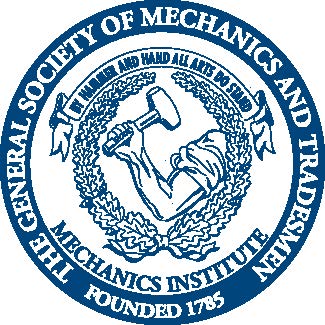 MECHANICS INSTITUTE20 West 44th Street     New York City, NY  10036Construction Project Management Required EssayPlease answer the following two questions with a combined total of approximately 350 words. All essays must be typewritten and submitted with all required documents to Admissions, by Friday, July 7, 2017.   admissions@generalsociety.org1) What motivated you to apply for enrollment in the Construction Project Management program at Mechanics Institute?2) How will you benefit from the program in your career? 